РЕШЕНИЕРассмотрев проект решения об исполнении бюджета Петропавловск-Камчатского городского округа за 2018 год, внесенный администрацией Петропавловск-Камчатского городского округа, в соответствии со статьей 28 Устава Петропавловск-Камчатского городского округа, принимая во внимание рекомендации публичных слушаний от 19.04.2019, Городская Дума Петропавловск-Камчатского городского округаРЕШИЛА:1. Принять Решение об исполнении бюджета Петропавловск-Камчатского городского округа за 2018 год.2. Направить принятое Решение Главе Петропавловск-Камчатского городского округа для подписания и обнародования.РЕШЕНИЕот 28.06.2019 № 174-ндОб исполнении бюджета Петропавловск-Камчатского городского округа 
за 2018 годПринято Городской Думой Петропавловск-Камчатского городского округа(решение от 26.06.2019 № 443-р)1. Утвердить отчет об исполнении бюджета Петропавловск-Камчатского городского округа за 2018 год по доходам в сумме 
12 717 553,81391 тысяч рублей (далее - тыс. рублей), по расходам в сумме 12 498 566,02175 тыс. рублей с превышением доходов над расходами (профицит) в сумме 218 987,79216 тыс. рублей.2. Утвердить исполнение бюджета Петропавловск-Камчатского городского округа за 2018 год по следующим показателям:2.1 по доходам бюджета Петропавловск-Камчатского городского округа по группам, подгруппам и статьям классификации доходов бюджета Российской Федерации согласно приложению 1 к настоящему Решению;2.2 по источникам финансирования дефицита бюджета Петропавловск-Камчатского городского округа за 2018 год согласно приложению 2 к настоящему Решению;2.3 по бюджетным ассигнованиям по разделам и подразделам классификации расходов бюджета Петропавловск-Камчатского городского округа за 2018 год согласно приложению 3 к настоящему Решению;2.4 по бюджетным ассигнованиям по разделам, подразделам, целевым статьям, муниципальным программам и непрограммным направлениям деятельности и группам видов расходов классификации расходов бюджета Петропавловск-Камчатского городского округа за 2018 год согласно приложению 4 к настоящему Решению;2.5 по ведомственной структуре расходов бюджета Петропавловск-Камчатского городского округа за 2018 год согласно приложению 5 к настоящему Решению;2.6 по бюджетным ассигнованиям с указанием главного распорядителя бюджетных средств на осуществление бюджетных инвестиций в объекты капитального строительства муниципальной собственности Петропавловск-Камчатского городского округа, включаемых в инвестиционную программу Петропавловск-Камчатского городского округа за 2018 год, согласно приложению 6 к настоящему Решению;2.7 по бюджетным ассигнованиям по муниципальным программам в разрезе целевых статей расходов бюджета Петропавловск-Камчатского городского округа, разделов, подразделов, видов расходов бюджета Петропавловск-Камчатского городского округа за 2018 год согласно приложению 7 к настоящему Решению;2.8 по межбюджетным трансфертам, получаемым из других бюджетов бюджетной системы Российской Федерации за 2018 год, согласно приложению 8 к настоящему Решению;2.9 по программе муниципальных внутренних заимствований Петропавловск-Камчатского городского округа за 2018 год согласно приложению 9 к настоящему Решению;2.10 по бюджетным ассигнованиям муниципального дорожного фонда Петропавловск-Камчатского городского округа за 2018 год согласно приложению 10 к настоящему Решению.3. Настоящее Решение вступает в силу после дня его официального опубликования.Исполняющий полномочия Главы Петропавловск-Камчатскогогородского округа                                                                                  Ю.Н. Иванова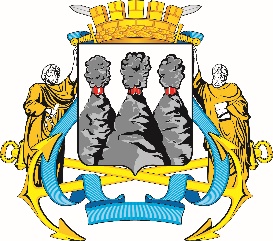 ГОРОДСКАЯ ДУМАПЕТРОПАВЛОВСК-КАМЧАТСКОГО ГОРОДСКОГО ОКРУГАот 26.06.2019 № 443-р21-я сессияг.Петропавловск-КамчатскийО принятии решения об исполнении бюджета Петропавловск-Камчатского городского округа за 2018 год Председатель Городской Думы Петропавловск-Камчатского городского округа  Г.В. МонаховаГОРОДСКАЯ ДУМАПЕТРОПАВЛОВСК-КАМЧАТСКОГО ГОРОДСКОГО ОКРУГА